Anvsoft New Year Special Offerwith Up to 75% OffTo celebrate this New Year, and thank the support of users, Anvsoft offers a discount up to 75% as low as $ 9.95 to get video/DVD converter tools, iTunes M4V converters, iOS data recovery and transfer software as New Year special offers for all customers. Happy New Year! Now, let's go shopping! - AnvsoftThe New Year is an essential time for getting together with family and friends and for sharing and spreading happiness. To thank for the support and love of their new and old customers, Anvsoft provides the best special offer for its searing media converter programs. All of the products currently are available for immediate downloading with huge discounts and savings. The best product of the year, Any Video Converter Ultimate which is an all-in-one user-friendly DVD converter, video recorder, video converter, YouTube downloader, video editor and DVD burner and supports all the major file formats and convert them 30X faster than traditional converters with lossless quality, is on big sale with 30% discount.The New Year promotion is only scheduled to last for 12 days, so users are strongly encouraged to take advantage of the discounts before they expire.For more information, please visit the page below: http://www.any-video-converter.com/promotion/new-year-offer.htmlPromotion BundlesUltimate DVD Converter Bundle   45% OffAny Video Converter Ultimate + Any DVD Cloner Platinum Total Video Converter Bundle   50% OffiTunes M4V Converter for Mac + Any Video Converter Ultimate for MaciTunes Media Converter Bundle 65% OffNoteburner M4V Converter Plus for Mac + Noteburner M4P Converter for Mac Promotion ProductsAny Video Converter Ultimate   30% OffConvert DVD/video, record video or iTunes movie and TV show and download online video with lossless quality and 30X faster speed Any DVD Cloner Platinum   40% OffAn ultimate solution on DVD burning and DVD conversion; burn DVD to DVD, ISO and DVD folder; convert DVD to M4V, MP4 for iPod, iPhone and etc iTunes M4V Converter   50% OffAn ultimate M4V Converter which helps you to convert both purchased and rented iTunes M4V movies and TV shows Syncios Data Recovery  50% offAn iOS data recovery software which helps you retrieve lost data from your iDevices, iTunes backup, or access your iCloud backup for iDevices.SynciOS Pro   75% OffSync  iOS device like iPhone, iPad, iPod with your computer; transfer & manage app and media file like video, image, music, ebook between device and PCSynciOS Data Transfer   75% OffA cross platform transfer tool which copys data from one device to anotherAbout AnvsoftAnvsoft is a leader in video conversion and DVD converting technology. Since 2003 our software development team has released more than 20 Windows, Mac, applications which are now leaders in their classes and have been awarded for software excellence. We continue to develop new programs for a growing number of platforms and solutions but we maintain Anvsoft focus on video and audio solutions. For us, customer satisfaction is a primary concern. We do this by offering consumers fun, easy to use applications and take feedback seriously as a means to enhance our products and continue to deliver excellent service.Contact :Company: AnvsoftEmail: support@anvsoft.comWebsite: www.anvsoft.com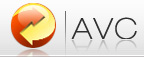 